附件3：    浙江外国语学院教发网上课程学习指南为了拓宽我校教师的学习发展渠道，推动信息化学习，我校购置了超星平台的网络课程，课程内容丰富，包括“教学理念”、“教学技能”、“教育技术”、“师德师风”、“教师身心健康”、各专业“示范课”、“大师访谈”、“科研写作技巧”等模块的共250余门课程，请新教师积极参加网络课程学习，于2019年1月11日前至少完成一门课程的全部内容学习，平台自动记录学习时长，显示相应学时。登录分为pc端登入和手机端登入两种形式：PC端登录：1. 打开综合服务门户网址my.zisu.edu.cn，该平台已统一身份认证，原账号是身份证号，密码为后六位，登录后点击左侧导航栏内的“超星网络教学平台”，登录zisu.fanya.chaoxing.com。 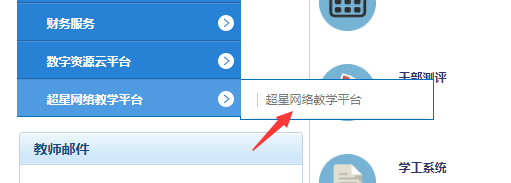 2. 随后点击顶端导航栏的“教师发展中心”，进入“在线课程”。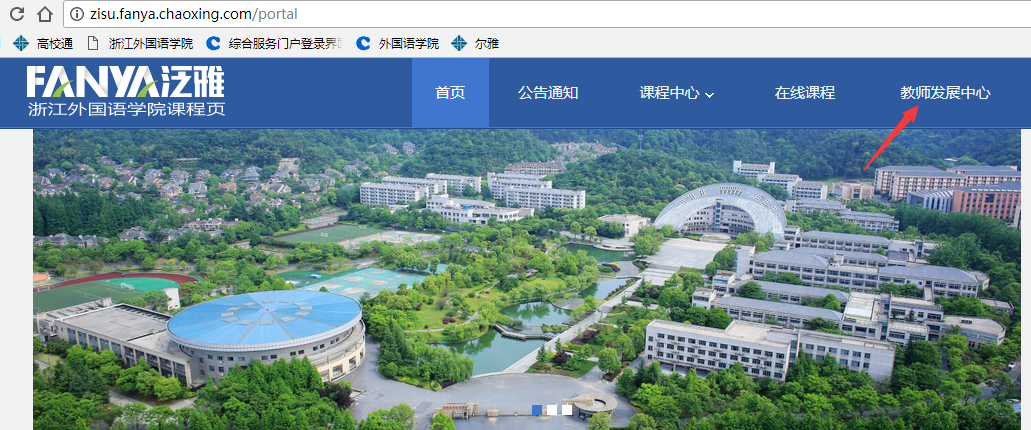 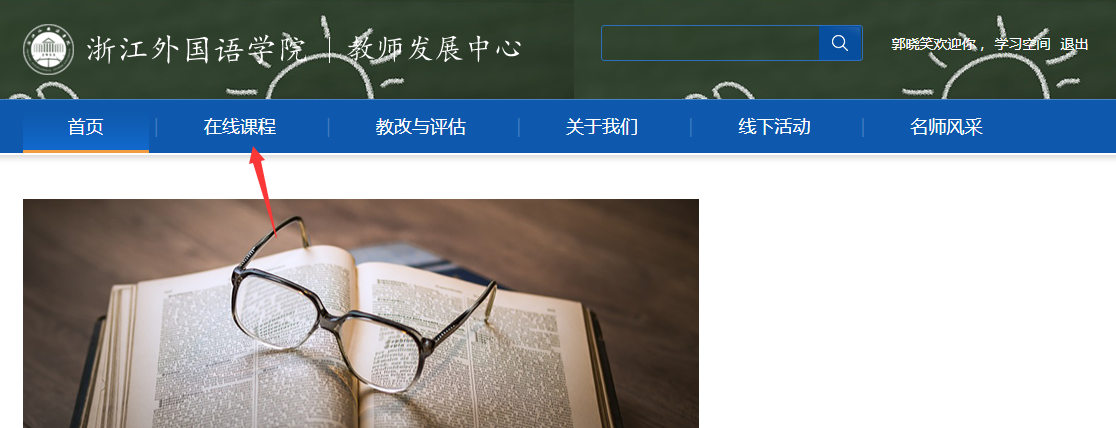 3.点击感兴趣的课程进行直接报名，报名成功之后，点击右上角“学习空间”，点击“我学的课”开展学习。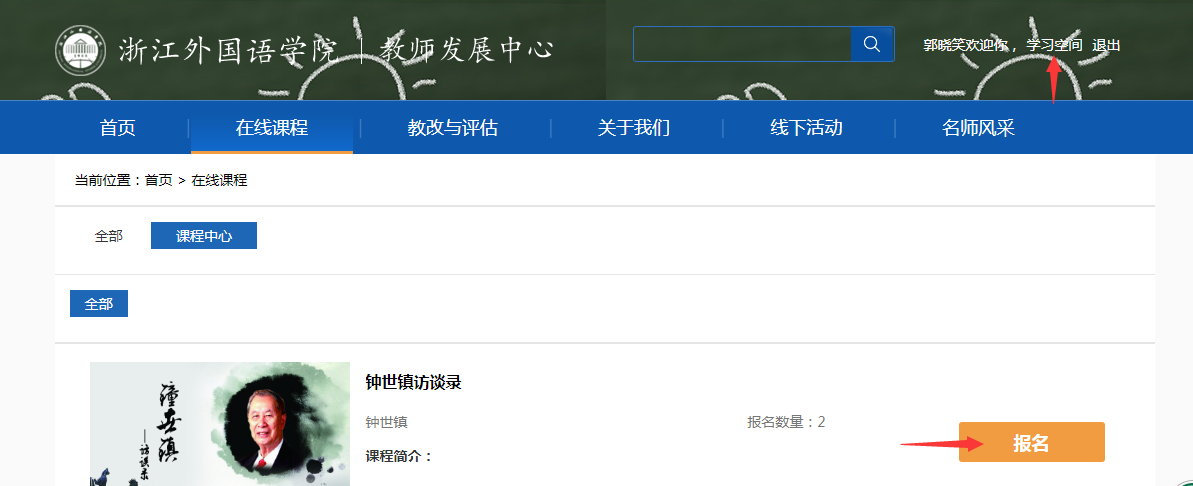 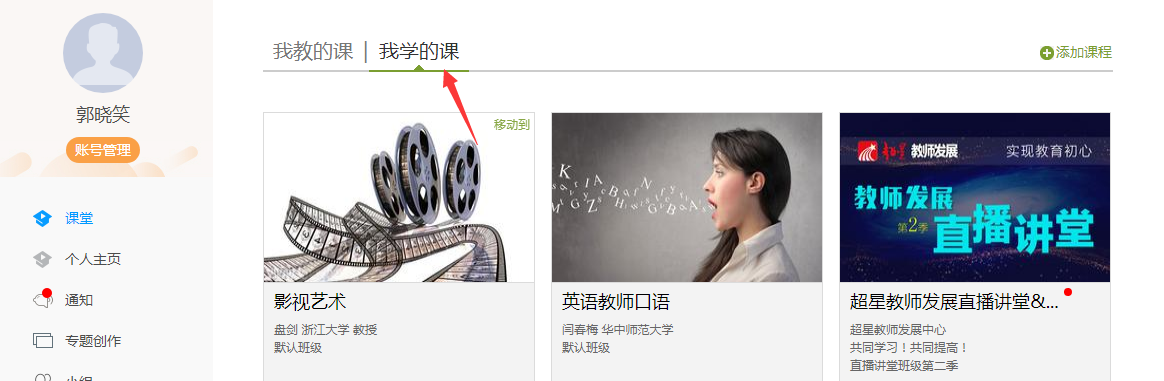 手机端登录：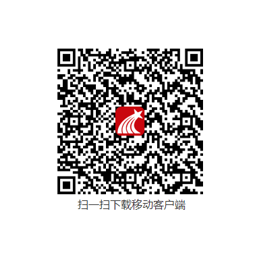 下载APP“学习通”。进入学习通首页，点击右上角“二维码”，出现登录窗口。选择“其他”中的“机构账号登录”，输入“浙江外国语学院”，用户名和密码即老师登录门户网站的用户名和密码（若无更改，应为身份证号和身份证号后六位）。注意：为了便于统计学时，请统一用该账户登录，不要用手机验证码登录。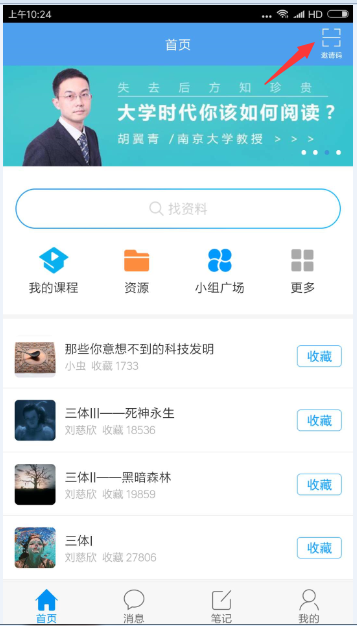 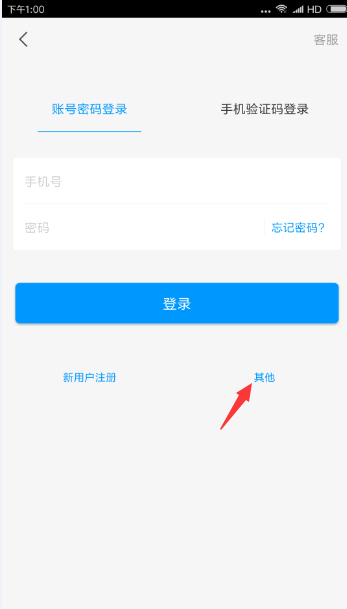 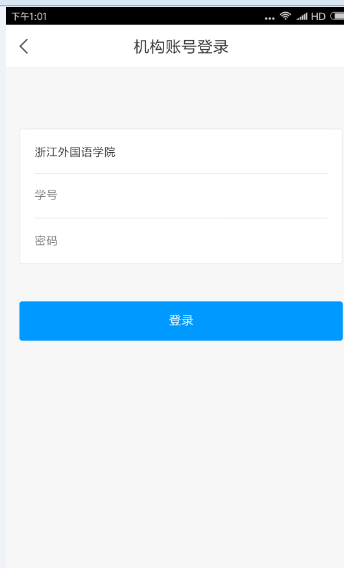 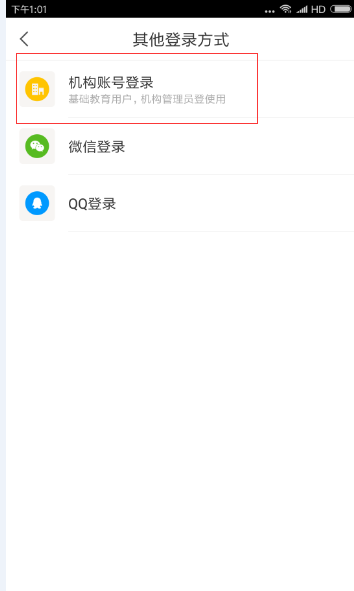 3.点击右上角输入邀请码“jfzjwgy”，进入“浙江外国语学院教发中心”界面，点击“在线课程”，选择感兴趣的课程报名；也可进入超星的“直播课堂”（每周四下午15-16点有直播课堂）。 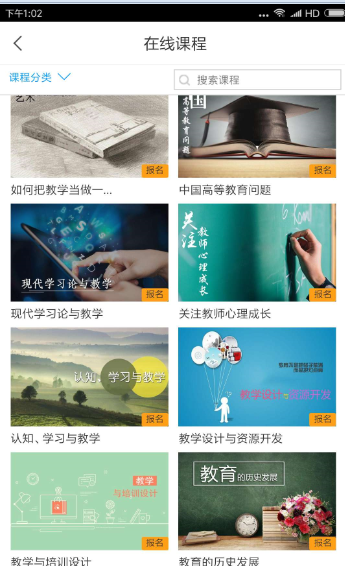 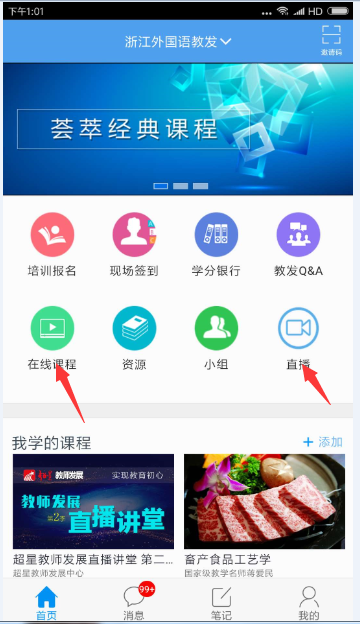 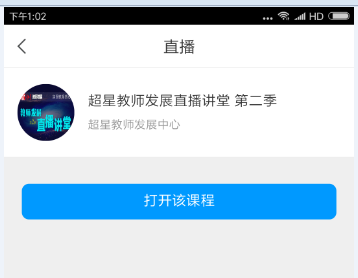 4.课程报名之后，点击右下角的“我的”，进入个人界面，点击“课程”，选择自身已报课程学习相关内容。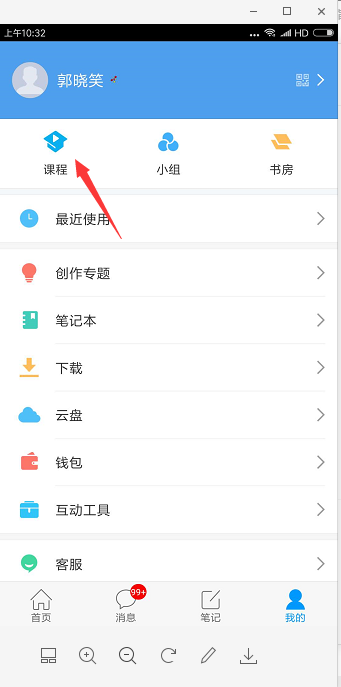 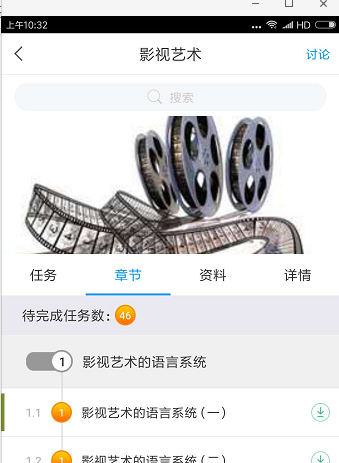 